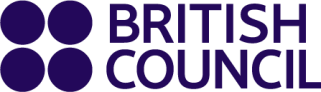 Appendix 6Scoring FormUK–Saudi Challenge Fund For British Council use only.Principal Applicant	: ………………………………………………………………..Reviewer	: ………………………………………………………………..Recommendation (Fundable: H / M / L) : ………………………………………………………………..Recommendation (Non Fundable)	: ………………………………………………………………..www.britishcouncil.orgPOTENTIAL TO DELIVER GGP IMPACTS AND OUTCOMES (40%)POTENTIAL TO DELIVER GGP IMPACTS AND OUTCOMES (40%)Proposal must clearly explain what the project will achieve and how this will contribute to increasing research & innovation or TNE partnerships (0 – 10 points)Proposal must propose a realistic action plan to achieve the target outcomes with defined impact that can be monitored and evaluated (0 – 10 points)Proposal must demonstrate the measurable, tangible and sustainable impact that bring value and benefit to the UK and Saudi (0 – 10 points)Priority will be given to projects that demonstrate (0 – 10 points):Significant growth potential for the UK and Saudi  (e.g. creation of a new TNE partnership or Joint Research Programme)Innovative service and/or productsAccess to other sources of funding and/or in-kind contribution or partnershipWays for wider HEIs and the sector to also benefit from the projectALLIGNMENT WITH GGP GRANT STRATEGIC OBJECTIVES (30%)ALLIGNMENT WITH GGP GRANT STRATEGIC OBJECTIVES (30%)The proposal must show a clear understanding of and fully address GGP grant strategic objectives (0 – 10 points)The proposal must clearly explain what the project will achieve and how this will contribute to creating opportunities for the development of individuals involved in the project (0 – 10 points)The proposal must show an ability to generate outcomes that are beneficial to wider HE        sectors in the UK and Saudi (0 – 10 points)CAPACITY TO DELIVER ON TIME AND WITHIN BUDGET (30%)CAPACITY TO DELIVER ON TIME AND WITHIN BUDGET (30%)The project must be led by a team with the skills and experience necessary to  successfully deliver the proposed activities (0 – 10 points)The proposal must have a clear budget that can be realistically executed (0 – 10  points)The proposal must fully address the operational requirements as follows (0 – 10 points):Value for money: Projects must achieve the best possible outcomes with the funding and resources available while ensuring funding and resources are used effectively, economically and without waste.Deliverability: Proposals must incorporate a credible implementation plan with realistic milestones for progressing the different elements of the project to completion on time and within budget. This will require a team with relevant skills and experience.Affordability and sustainability: Project proposals must be affordable in relation to the overall funding available and be financially sustainable with benefits that can endure beyond the funding period.Partnership: Project must have 1 UK university and 1 Saudi university. Letters of support from relevant authority within the universities must be attached to the proposal.Monitoring & Evaluation Plan: Project must have a clear monitoring and evaluation plan. The plan should explain what the key performance indicators are and how monitoring will be carried out. Tangible milestones should be set, with an explanation as to how they will be measured. A risk management plan should also be included.EDI (Equality, Diversity, and Inclusion): Measures are in place to ensure equal and meaningful opportunities for people of different background, races, faith background, ages, gender, sexual orientation, and dis/ability to be involved throughout the project. This includes involvement as people who run the project, project activity participants and also beneficiaries.TOTAL SCORE (MAX 100 POINTS)TOTAL SCORE (MAX 100 POINTS)POINT	INTERPRETATIONPOINT	INTERPRETATION9 - 10Excellent – Overall, the response demonstrates that the Applicant meets all areas of the requirements.7 - 8Good – Overall, the response demonstrates that the Applicant meets all areas of the requirement and but lacks trivial evidence or argument in one or two areas.5 - 6Adequate – Overall, the response demonstrates that the Applicant meets all areas of the requirement, but some evidence or argument is missing.3 - 4Poor – The response does not demonstrate that the Applicant meets the requirement in one or more areas.0 - 2Unacceptable – The response is non-compliant with the requirements of the Call for Proposal and/or no response has been provided.REVIEWER NOTESREVIEWER NOTES